Comune di Giave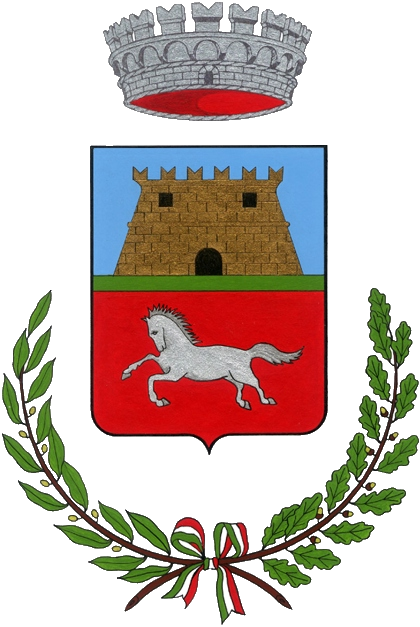 Provincia di SassariAllo Sportello Unico Attività Produttive di 	Protocollo n. ....................... Data di protocollazione ........./......../............N.B. L’istanza verrà trasmessa dal SUAP al Questore territorialmente competente.Il sottoscritto ................................................................. nato a ............................................ il ......./....../............Nazionalità ................................ residente in ....................................... Via ........................................ n. ..........Telefono ........................................................... casella PEC .............................................................................nella sua qualità di:	titolare della omonima ditta individuale	legale rappresentante della società .......................................................................................................avente sede ....................................................................CF/P.IVA .........................................................................Nr. di iscrizione al Registro Imprese .................................... del ......./....../............CHIEDE AUTORIZZAZIONE EX ART. 131 T.U.L.P.S. PERA tal fine,consapevole che chi rilascia una dichiarazione falsa, anche in parte, perde i benefici eventualmente conseguiti e subisce sanzioni penaliDICHIARAUbicazione dei locali ..................................................................................................... n. ........... all’interno di: esercizio di vicinato in fase avvio dell’attività ; media o grande struttura di vendita in fase avvio dell’attività. in esercizio commerciale già attivatoTitolo abilitativo: Autorizzazione n. .................................... del ......./....../............Titolo di disponibilità dei locali: proprietà; locazione, per effetto di contratto stipulato in data ......./....../............registrato in data ......./....../............ al n.................;Idoneità psico-fisica certificata da: .................................................................. in data ......./....../............;Abilitazione tecnica alla conoscenza delle armi e degli esplosivi: rilasciata dalla Commissione tecnica per le materie esplodenti, in data ......./....../............;Agibilità dei locali destinati a deposito e vendita di materie esplodenti, rilasciata dalla Commissione tecnica per le materie esplodenti in data ......./....../............. n. .................;Specie delle armi in vendita: fucili;  fucili con due canne rigate non idonei per cartuccia con pallottola totalmente blindata;  fucili con due o tre canne, miste, non idonei per cartucce con pallottola totalmente blindata;  fucili ad una sola canna rigata con gittata fino a 500 metri e alzo di mira massimo di metri 300;  rivoltelle o pistole a rotazione;  pistole automatiche con potere di arresto fino a 25 metri;  armi denominate "da bersaglio da sala" e quelle ad aria compressa;  strumenti da punta e taglio destinati all'offesa alla persona (pugnali, stiletti e simili);Quantità delle armi in vendita: ........................................................................................................................................................................................................................................................................................................................................................................................................................................................................................................................................................................................................................................Di nominare il Sig................................................., nato a ............................................ il ......./....../............ e residente a ......................................, Via .................................. n. ......, quale proprio rappresentante nell'esercizio dell'attività.DICHIARAZIONI OBBLIGATORIEdi essere in possesso dei requisiti morali (ivi compresi quelli di cui agli artt. 11, 43 e 131 del Tulps - R.D. n.773/1931) prescritti dalla vigente normativa e che nei propri confronti non sussistono cause di decadenza o sospensione previste dal D.Lgs. n. 159/2011, art. 67;solo in caso di società: che le persone sotto elencate sono in possesso dei requisiti morali prescritti dalla vigente normativa (ivi compresi quelli di cui agli artt. 11, 43 e 131 del Tulps - R.D. n.773/1931) e che nei propri confronti non sussistono cause di decadenza o sospensione previste dal D.Lgs. 159/2011, art. 67: legale rappresentante: ................................................................; socio: ..........................................................................................; altro: ............................................................................................;di essere consapevole che, ai sensi dell’art. 34, c.1, TULPS, le armi non possono essere trasportate fuori del negozio, senza preventivo avviso all'autorità di pubblica sicurezza;ai sensi dell’art. 35, commi 1, 2 e 3 TULPS, l’"armaiolo" deve tenere un registro delle operazioni giornaliere, in formato elettronico, con indicate le generalità delle persone con cui le operazioni sono compiute, da esibire a richiesta agli ufficiali o agenti di pubblica sicurezza (da conservare per 50 anni e consegnare, alla cessazione dell'attività, all'Autorità di pubblica sicurezza che aveva rilasciato l’autorizzazione);ai sensi dell’art. 35, c.4, TULPS, l’"armaiolo" deve comunicare mensilmente all'ufficio di polizia territorialmente competente, le generalità dei privati che hanno acquistato o venduto le armi, nonché specie e quantità delle armi vendute o acquistate ed estremi dei titoli abilitativi all'acquisto esibiti dagli interessati;ai sensi dell’art. 35, c.5, TULPS, è vietato vendere o cedere armi a privati non muniti di permesso di porto d'armi ovvero di nulla osta all'acquisto rilasciato dal questore;ai sensi dell’art. 37, c.1, TULPS, è vietata la vendita ambulante delle armi, mentre è, invece, permessa la vendita ambulante di strumenti da punta e da taglio atti ad offendere, previa autorizzazione del Questore;di aver installato idonei sistemi antifurto nei locali in cui sono detenute armi ed esplosivi;di essere informato, tramite apposita informativa resa disponibile dall’ente a cui è indirizzato il presente documento, ai sensi e per gli effetti degli articoli 13 e seg. del Regolamento Generale sulla Protezione dei Dati (RGPD-UE 2016/679), che i dati personali raccolti saranno trattati, anche con strumenti informatici, esclusivamente nell’ambito del procedimento per il quale la presente istanza/dichiarazione viene resa;di essere a conoscenza delle norme e condizioni relative all’esercizio dell’attività, impegnandosi a produrre la documentazione che il Comune riterrà di acquisire, nonché a fornire ogni notizia utile nei termini richiesti;di essere consapevole che, ai sensi degli articoli 75 e 76 del D.P.R. 445/2000, nel caso in cui la domanda contenga false o mendaci dichiarazioni, fatte salve le sanzioni previste dal vigente Codice Penale, essa verrà annullata d'ufficio e in toto ai sensi delle vigenti disposizioni di legge;di allegare alla presente, copia della documentazione richiesta.Documentazione allegata all’Istanza (a pena di irricevibilità):quietanza di versamento diritti di segreteria (qualora previsti);marca da bollo dell’importo di Euro ......................;copia documento di identità;copia permesso di soggiorno o carta di soggiorno del firmatario [per cittadini extracomunitari, anche per chi è stato riconosciuto rifugiato politico; se il permesso scade entro 30 giorni, copia ricevuta richiesta di rinnovo);procura speciale (solo per le pratiche presentate on-line da un soggetto intermediario);dichiarazione di accettazione e insussistenza motivi ostativi del Rappresentante (nel caso di rappresentanza);SCIA prevenzione incendi nel caso di esercizi di minuta vendita di prodotti esplodenti;documentazione a supporto delle eventuali prescrizioni impartite dalla Questura territorialmente competente.Data ......./....../............Documento firmato digitalmente ai sensi delle vigenti disposizioni di legge.Vendita di armi diverse da quelle da guerraISTANZA DI AUTORIZZAZIONE(art. 31, c.1, T.U.L.P.S. (R.D. n. 773/1931)VENDITA DI ARMI DIVERSE DA QUELLE DA GUERRA 	 